SAULT AREA HIGH SCHOOLANDCAREER CENTERThursday, March 26, 2015PLEDGEHey old sports!  Are you looking for a dress to fit this year’s Great Gatsby prom theme?  Today during lunch periods and after school, vintage dresses and accessories ranging from $5-$50 will be on sale at Sault High courtesy of the Soo Theatre Project.   Come in, buy a dress and then get suggestions on how to make it an expression of YOUR personality.  Bring a picture with you if you have ideas.  Also, a Dress-Up Your Dress workshop will be held in April after Spring Break to help you add a little 20s jazz to your dress.  Listen to the announcements and watch for flyers for more information!A B C …Wait, that’s not the singing bee!  But maybe YOU can do better.  Tickets for this year’s singing bee will be on sale today at lunch and Friday before school.  Tickets are just one dollar!  The assembly is on Friday.  Freshmen and juniors go during 4th hour and Sophomore and Seniors go during 6th hour.  Singers will be chosen at the event.Robotics:  Good Luck TEAM Fifteen Ninety Six at the ESCANABA District FIRST Robotics Competition! Students and staff if you want to see the team compete watch the LIVE feed on FRIDAY & Saturday and join the competition!All you have to do is:1) Go to The Sault High Website2) Click on Clubs and select  Robotics Team 1596 "The Instigators"3) Finally Click on The Blue Alliance Logo!       Go TEAM Fifteen Ninety Six!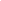 Senior Apparel:  will be on sale during all three lunches today.  The prices are as follows:  Hoodies - $20.00, Crewneck - $15.00 and T-shirt are $8.00.  If you have any questions, please see Mr. Lockwood.Lunch:    BBQ Riblet, Whole Grain Bun, Chicken Sandwich, Specialty Salad with Roll, Whole Grain Deli WrapSides:      Hashbrown Starz, Mandarin Oranges, Animal Crackers 